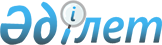 О проекте решения Совета Евразийской экономической комиссии "О проекте решения Высшего Евразийского экономического совета "Об утверждении перечня услуг, в которых функционирует единый рынок услуг в рамках Евразийского экономического союза"Решение Коллегии Евразийской экономической комиссии от 18 декабря 2014 года № 241

      В целях реализации пункта 40 Протокола о торговле услугами, учреждении, деятельности и осуществлении инвестиций (приложение № 16 к Договору о Евразийском экономическом союзе от 29 мая 2014 года), Коллегия Евразийской экономической комиссии решила:



      1. Одобрить проект решения Совета Евразийской экономической комиссии «О проекте решения Высшего Евразийского экономического совета «Об утверждении перечня услуг, в которых функционирует единый рынок услуг в рамках Евразийского экономического союза» (прилагается) и внести его для рассмотрения на очередном заседании Совета Евразийской экономической комиссии.



      2. Настоящее Решение вступает в силу по истечении 30 календарных дней с даты его официального опубликования.      Председатель Коллегии

      Евразийской экономической комиссии         В. Христенко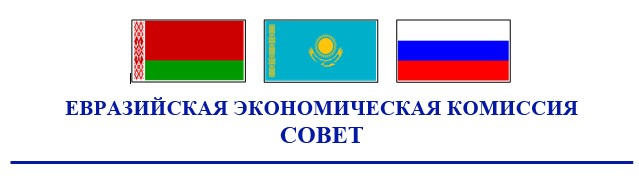  

РЕШЕНИЕ « »             20 г.            №                           г. О проекте решения Высшего Евразийского экономического совета

«Об утверждении перечня услуг, в которых функционирует единый

рынок услуг в рамках Евразийского экономического союза»      Приняв к сведению информацию Коллегии Евразийской экономической комиссии о перечне услуг, в которых функционирует единый рынок услуг в рамках Евразийского экономического союза, Совет Евразийской экономической комиссии решил:

      1. Одобрить проект решения Высшего Евразийского экономического совета «Об утверждении перечня услуг, в которых функционирует единый рынок услуг в рамках Евразийского экономического союза» (прилагается) и внести его для рассмотрения на очередном заседании Высшего Евразийского экономического совета на уровне глав государств.

      2. Настоящее Решение вступает в силу по истечении 10 календарных дней с даты его официального опубликования. 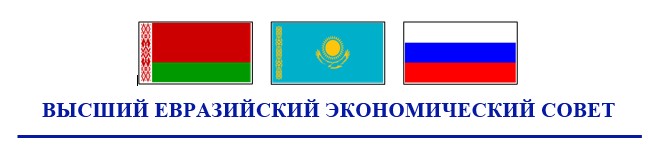  РЕШЕНИЕ « »             20 г.            №                           г. Об утверждении перечня услуг, в которых

функционирует единый рынок услуг в рамках

Евразийского экономического союза      В целях создания и функционирования единого рынка услуг в рамках Евразийского экономического союза, в соответствии с пунктом 40 Протокола о торговле услугами, учреждении, деятельности и осуществлении инвестиций (приложение № 16 к Договору о Евразийском экономическом союзе от 29 мая 2014 года), а также с учетом информации Евразийской экономической комиссии, Высший Евразийский экономический совет на уровне глав государств решил:

      1. Утвердить прилагаемый перечень услуг, в которых функционирует единый рынок услуг в рамках Евразийского экономического союза. 

      2. Настоящее Решение вступает в силу с даты вступления в силу Договора о Евразийском экономическом союзе от 29 мая 2014 года.УТВЕРЖДЕН              

Решением Высшего          

Евразийского экономического совета 

от          20 г. №           ПЕРЕЧЕНЬ

услуг, в которых функционирует единый рынок услуг 

в рамках Евразийского экономического союза1       1. Общие строительные работы для возведения зданий любого предназначения (за исключением услуг в отношении особо опасных и технически сложных объектов капитального строительства, а также связанных с сохранением объектов культурного наследия (памятников истории и культуры)) (СРС 54111, 54121, 54122 и 54129)2:

      1) общие строительные работы по возведению одно- и двухквартирных зданий, многоквартирных зданий, нежилых зданий и промышленных зданий; 

      2) работы по строительству складов и промышленных зданий обрабатывающих предприятий, легких промышленных зданий и зданий сельскохозяйственного назначения;

      3) работы по строительству используемых в коммерческих или административных целях зданий, контор, банков, гаражей для парковки, бензоколонок, станций технического обслуживания, торговых центров, аэро-, авто- и железнодорожных вокзалов; 

      4) работы по строительству прочих нежилых зданий, включая работы по строительству:

      общественных зданий культурно-развлекательного назначения, в том числе кинотеатров, театров, концертных залов, танцевальных залов и ночных клубов;

      отелей, мотелей, гостиниц, общежитий, ресторанов и аналогичных зданий;

      зданий учебных заведений, в том числе школ, колледжей, университетов, библиотек, архивов и музеев;

      зданий медицинских учреждений, в том числе больниц и санаториев;

      зданий для занятий спортом и отдыха, в том числе ледовых катков, гимнастических залов, закрытых теннисных кортов, спортивных залов общего назначения, эллингов для лодок, боксерских рингов и т. п.;

      конструкций плавательных бассейнов;

      нежилых зданий, не включенных в другие категории;

      связанных с сооружением оснований для спортивных площадок в помещениях, предназначенных для занятий спортом и отдыха, в том числе ледовых покрытий, гимнастических залов, закрытых теннисных кортов.

      2. Общие строительные работы по сооружению объектов гражданского строительства (дороги, производственные и спортивные сооружения и иные объекты) (за исключением услуг в отношении особо опасных и технически сложных объектов капитального строительства, а также связанных с сохранением объектов культурного наследия (памятников истории и культуры)) (СРС 542, 54210, 54220, 54230, 54241, 54242, 54251, 54252, 54260, 54270 и 54290)2 в части:

      1) строительных работ по сооружению автомагистралей (за исключением надземных), улиц и дорог: 

      по строительству оснований автомагистралей (за исключением надземных), шоссейных дорог улиц, других дорог для автотранспорта и пешеходов и открытых автостоянок;

      по созданию или восстановлению асфальтовых, бетонных и тому подобных покрытий дорог и автостоянок;

      по созданию пешеходных переходов, устройств для успокоения движения, велосипедных дорожек и т. п.;

      строительные работы по установке ограничительных барьеров и разделительных барьеров для предотвращения столкновений, низких разделительных стенок и дорожных знаков;

      по обозначению полос движения и пешеходных переходов, установке указателей и поддержанию их в рабочем состоянии;

      по содержанию и ремонту дорог;

      малярные работы по нанесению разметки на дорогах, автостоянках и аналогичных поверхностях;

      2) общих строительных работ по возведению спортивных сооружений и мест отдыха:

      по сооружению конструкций для стадионов и других площадок для спортивных игр на открытом воздухе, таких, как футбол, бейсбол, регби, занятия легкой атлетикой, мотоциклетным, велосипедным и конным спортом;

      по строительству, за исключением строительства зданий (плоскостные работы), стадионов и других площадок для спортивных игр на открытом воздухе, таких, как футбол, бейсбол, регби, занятия легкой атлетикой, мотоциклетным, велосипедным и конным спортом;

      по созданию сооружений для отдыха, в том числе пляжных сооружений, горных приютов, парков и парковых сооружений; 

      3) общих строительных работ по возведению прочих инженерных сооружений, не включенных в другие категории.

      3. Сборка и возведение зданий из готовых конструкций и работ по монтажу оборудования (за исключением услуг в отношении особо опасных и технически сложных объектов капитального строительства, а также связанных с сохранением объектов культурного наследия (памятников истории и культуры)) (СРС 54400)2, в части работ по: 

      установке, сборке и возведению зданий из готовых конструкций; 

      установке, сборке и возведению прочих сооружений из готовых конструкций и сборных элементов; 

      установке всех типов уличного оборудования.

      4. Строительные и отделочные работы завершающего цикла (за исключением услуг в отношении особо опасных и технически сложных объектов капитального строительства, а также связанных с сохранением объектов культурного наследия (памятников истории и культуры)) (СРС 547, 54710, 54720, 54730, 54740, 54750, 54760, 54770 и 54790)2, включая:

      1) работы по остеклению:

      монтажные работы со стеклянными панелями, зеркальными стенами и другими изделиями из стекла; 

      завершающие работы, такие, как установка оконных стекол;

      2) штукатурные работы:

      внутренние и наружные работы по нанесению влажной штукатурки и обрешетки; 

      работы по сухой стене, связанные с применением сухой штукатурки, обычно из гипса;

      3) малярные работы:

      во внутренних помещениях здания и аналогичные услуги; 

      на наружной поверхности здания (в основном защитного назначения);

      по окраске оград, решеток, дверей и оконных рам зданий и т. п.;

      по окраске других инженерных конструкций;

      по удалению краски;

      4) покрытие полов и стен керамической плиткой:

      строительные работы, связанные с покрытием стен керамической, бетонной или каменной плиткой, плиточное или клинкерное покрытие полов в зданиях и других сооружениях; 

      декоративное покрытие наружных стен зданий керамическими материалами, камнем, кирпичом и т. п.;

      5) настилку других полов, обшивку стен и оклейку обоями:

      работы по настилке ковров, линолеума и других эластичных покрытий полов, включая связанные с этим отделочные работы;

      работы по настилке деревянных полов и покрытий полов, включая паркетные и другие покрытия, а также связанные с этим отделочные работы, такие, как шлифовка, натирка, пропитка и т. п.;

      работы по оклейке стен обоями или другими эластичными покрытиями;

      работы по удалению обоев;

      6) столярные, слесарные и плотницкие работы:

      по установке дверных и оконных рам и дверей, окон, ставен, складных жалюзи, дверей гаражей и т. п., изготовленных из любого материала;

      по бронированию наружных дверей и работы по установке стальных дверей;

      по установке дверей пожарных выходов;

      по установке передвижных стен и подвесных потолков на металлических конструкциях;

      по сооружению веранд и оранжерей;

      плотницкие и столярные с любыми материалами, за исключением металла;

      по установке внутренних лестниц, сооружению стенных буфетов, установке стационарного кухонного оборудования;

      по обшивке стен вагонкой, панелями и т. п.;

      по установке стандартных или изготовленных на заказ компонентов из листового металла;

      по установке декоративных чугунных или стальных изделий и орнаментальных или архитектурных металлических изделий;

      по установке решеток, укрывающих радиаторы отопления;

      7) установку заборов и оград, в том числе работы по постройке заборов, оград и аналогичных ограждений в различных местах (во дворах, на игровых площадках и территориях жилых домов или производственных помещений);

      8) прочие работы по завершению строительства и отделочные работы:

      по очистке наружных стен паром или пескоструйными устройствами;

      по шумоизоляции с применением покрытия внутренних поверхностей стен и потолков шумопоглощающими панелями, плиткой и другими материалами;

      строительные работы с заливаемыми на месте терраццо и покрытие полов внутри помещений мрамором, гранитом, сланцем;

      по ремонту и техническому обслуживанию;

      по завершению строительства зданий и отделочные работы, не включенные в другие категории.

      5. Работы, предшествующие строительству, специальные строительные работы, работы по сносу зданий и аренда строительного оборудования с оператором (за исключением услуг в отношении особо опасных и технически сложных объектов капитального строительства, а также связанных с сохранением объектов культурного наследия (памятников истории и культуры)) (СРС 543, 54310, 54320, 54330, 54641, 54342, 54511, 54512, 54521, 54522, 54530, 54540, 54550, 54560, 54570, 54590 и 54800)2, включая: 

      1) работы и услуги по сносу зданий и других сооружений; 

      2) работы и услуги по слому и сносу улиц и автомагистралей;

      3) работы и услуги по формированию и очистке строительного участка;

      4) работы и услуги по подготовке сельскохозяйственной земли;

      5) работы и услуги по подготовке участков к последующим строительным работам, включая взрывные работы и удаление камней, очистку участка, очистку от поросли;

      6) работы и услуги по стерилизации почвы;

      7) работы и услуги по бурению и закладке шпуров и взятие кернов в строительных, геофизических, геологических или аналогичных целях;

      8) работы и услуги по бурению горизонтальных скважин для прокладки кабелей и дренажных труб;

      9) работы и услуги по отрывке дренажных стоков;

      10) работы и услуги по устранению наносов и другие услуги по разработке и подготовке месторождений полезных ископаемых и участков, включая прокладку тоннелей, за исключением работ, связанных с добычей нефти и газа;

      11) экскавацию и земляные работы:

      крупномасштабные земляные работы, выемка грунта, формирование откосов, перемещение грунта для создания насыпей или выемок, предшествующие строительству транспортных путей (дороги, автодороги, железные дороги и т. п.);

      отрывка траншей для коммунальных нужд, городских стоков, различных дорожных работ и т. п.;

      отрывка обычных котлованов под различные строительные работы;

      работы по созданию земельных участков для отдыха;

      работы по снятию верхнего слоя зараженного грунта;

      другие работы по выемке грунта и земляные работы;

      бурение колодцев для получения воды, в том числе специальные строительные работы, связанные с бурением и рытьем колодцев для получения воды; 

      работы по установке колодезных насосов и связанных с колодцами систем трубопроводов;

      забивка свай;

      закладка фундамента, в том числе специальные строительные работы по закладке фундамента;

      12) возведение каркаса здания;

      13) сооружение каркаса крыши, в том числе строительные работы, связанные с сооружением каркаса крыши;

      14) кровельные и водозащитные работы:

      строительные работы, связанные с установкой кровельных покрытий любых типов;

      строительные работы, связанные с установкой желобов и труб, покрытием крыши черепицей или металлическим листом;

      водозащитные работы на плоских крышах и террасах крыш;

      водозащитные работы на внешних поверхностях сооружений и прочих подземных конструкциях;

      15) работы по обеспечению влагонепроницаемости;

      16) бетонные работы:

      работы по возведению бетонных каркасов повышенной прочности, требующие специальных навыков или применения специального оборудования ввиду их размеров или применяемых методов;

      сооружение бетонных сводов и тонких оболочек;

      специальные строительные работы, связанные с вязкой и сваркой стальной арматуры для железобетонных строительных объектов повышенной прочности;

      работы по заливке бетона в опалубку и другие обычные работы, связанные с использованием бетона (общие фундаменты, балки оснований, подкосные фундаменты, столбы, полы и т. п.);

      работы по установке опалубки и укреплению;

      укрепление фундамента;

      17) установку стальных конструкций:

      специальные строительные работы по установке стальных конструкций; 

      работы по возведению из готовых (но не изготовленных на месте) стальных конструкционных компонентов и зданий, прочих сооружений, мостов оснований для мостовых кранов, мачт электропередачи; 

      возведение подвесных стен, связанные с этим сварочные работы;

      18) кирпичная и каменная кладка, в том числе строительные работы, связанные с кладкой кирпича, укладкой блоков, каменной кладкой и другими видами работ по кирпичной и каменной кладке;

      19) возведение строительных лесов, в том числе возведение и демонтаж строительных лесов или рабочих платформ, в том числе аренда строительных лесов и рабочих платформ;

      20) прочие специальные строительные работы, в том числе работы по строительству заводских труб; 

      21) установку огнеупорной обкладки печей; 

      22) работы по строительству орнаментальных отопительных устройств; 

      23) прочие специальные строительные работы, не включенные в другие категории, например, передвижение домов, работы по удалению асбеста;

      24) работы по аренде, связанные с оборудованием для строительства или сноса зданий или объектов гражданского строительства с оператором, в том числе услуги в области лизинга или аренды строительных машин и оборудования без оператора.

      6. Услуги в инженерных областях (за исключением услуг в отношении особо опасных и технически сложных объектов капитального строительства, а также связанных с сохранением объектов культурного наследия (памятников истории и культуры)) (СРС 8334)2 в части:

      1) выполнения проектно-конструкторских работ и консультирования;

      2) оказания услуг по архитектурно-проектировочным работам.

      7. Комплексные услуги в инженерных областях (за исключением услуг в отношении особо опасных и технически сложных объектов капитального строительства, а также связанных с сохранением объектов культурного наследия (памятников истории и культуры)) (СРС 8331, 83342 и 83343)2, связанные:

      1) со зданиями жилыми и нежилыми, в том числе зданиями промышленного, коммерческого или сельскохозяйственного назначения, объектами гражданского строительства;

      2) с промышленными предприятиями, производственными процессами и их автоматизацией;

      3) с улицами, дорогами;

      4) со строительством спортивных сооружений и мест отдыха в части:

      оказания инженерных услуг по проектам «под ключ»;

      руководства строительными проектами;

      оказания консультаций;

      проектно-изыскательских работ;

      инженерных услуг, оказываемых в ходе строительства и установки оборудования;

      оказания комплексных инженерных услуг. 

      8. Услуги в области градостроительного проектирования (за исключением услуг в отношении особо опасных и технически сложных объектов капитального строительства, а также связанных с сохранением объектов культурного наследия (памятников истории и культуры)) (СРС 83333)2, включая услуги:

      по разработке проектов программ землепользования;

      по выбору места расположения, контроля и использования дорожных систем и обслуживания земельных участков;

      по проведению исследований, касающихся экологических последствий и экономической оценки программ развития городов;

      по подготовке планов земельных участков, рабочих чертежей, технических условий, смет затрат на землеустройство, эскизов рельефа местности;

      по проверке хода строительных работ.

      9. Услуги в области ландшафтной архитектуры (за исключением услуг, связанных с сохранением объектов культурного наследия (памятников истории и культуры)) (СРС 83222) в части: 

      1) планирования и проектировки эстетического ландшафта парков, коммерческих земельных участков, земельных участков под жилье;

      2) подготовки планов земельных участков, рабочих чертежей, технических условий; 

      3) подготовки эскизов рельефа местности; 

      4) подготовки сметы затрат на намечаемые посадки растений и создание таких объектов, как аллеи, ограды и площадки для парковки транспорта.

      10. Услуги, относящиеся к сельскому хозяйству (СРС861, 86110 и 86121), включая услуги: 

      1) по подготовке полей; 

      2) по посеву, обработке3 и подкормке сельскохозяйственных культур;

      3) по борьбе с сельскохозяйственными вредителями3, возбудителями болезней растений и растениями-сорняками; 

      4) по обрезке плодовых деревьев и виноградной лозы; 

      5) по уходу за посевами; 

      6) по очистке хлопка от семян;

      7) по уборке урожая и сельскохозяйственных культур; 

      8) по предоставлению сельскохозяйственных машин с экипажами и операторами; 

      9) по обеспечению производства фермерского животноводства, таких, как стрижка овец, уход за стадом и его содержание;

      10) по искусственному осеменению, сортировке яиц, чистке сельскохозяйственных помещений; 

      11) по приемке, очистке, сушке, сортировке и подготовке сельскохозяйственной продукции и предложению на первичном рынке.

      11. Услуги, относящиеся к лесному хозяйству и лесозаготовкам (СРС 86140), включая:

      1) услуги лесопитомников; 

      2) услуги, касающиеся производства лесопродуктов, такие, как пересадка, лесовосстановление, рубка, защита леса от вредителей и болезней, охрана от пожаров; 

      3) услуги, относящиеся к заготовке и транспортировке древесины, такие, как валка, обрубка, снятие коры, перевозка древесины в пределах лесосек.

      12. Услуги, относящиеся к ведению охотничьего хозяйства (СРС 86130), в части:

      1) регулирования численности животных;

      2) дичеразведения.

      13. Услуги в области оптовой торговли4 (СРС 611 и 612)5 в части:

      1) деятельности лиц, осуществляющих оптовую торговлю, закупающих товары в больших количествах и продающих их другим лицам, осуществляющим предпринимательскую деятельность, иногда разбивая крупные партии товаров на более мелкие упаковки; 

      2) деятельности комиссионных агентов, маклеров по купле-продаже сырьевых товаров, аукционистов и лиц, осуществляющих торговлю либо коммерческие сделки в области оптовой торговли между покупателями и продавцами за вознаграждение или на договорной основе; 

      3) деятельности агентов и маклеров по оптовой торговле, использующих электронную систему торговли; 

      4) деятельности лиц, организующих оптовые аукционы, за исключением оптовой торговли.

      14. Услуги в области розничной торговли4 (СРС 621 – 623)5 в части услуг, оказываемых:

      1) супермаркетами и универсальными магазинами; 

      2) организациями, организующими розничные аукционы;

      3) специализированными и комиссионными магазинами; 

      4) магазинами, принимающими заказы на новые товары по почте, телефону, электронной почте или с использованием иных средств связи, путем доставки и (или) передачи товара потребителю (покупателю); 

      5) через торговые автоматы;

      6) палатками на рынках; 

      7) посредством выездной торговли или через собственную торговую сеть производителя посредством продажи с розничного склада коммерческими агентами за вознаграждение за продажу товаров и за услуги по маркетингу и рекламе; 

      8) в зависимости от фактического использования или потребления таких товаров или услуг; 

      9) комиссионерами, ведущими переговоры о коммерческих сделках в области розничной торговли за вознаграждение или на договорной основе;

      10) на электронных розничных аукционах.

      15. Услуги комиссионных агентов, включая брокерские 

(за исключением финансовых услуг, предусмотренных разделом XVI Договора о Евразийском экономическом союзе от 29 мая 2014 года) (СРС 512)5.

      16. Франчайзинговые услуги (СРС 73340)5.

      17. Услуги гостиниц и предприятий общественного питания (за исключением продажи (подачи) алкогольных напитков) (СРС 63110, 63210, 63220 и 63230)5 в части: 

      1) предоставления временного жилья и смежных услуг, оказываемых гостиницами, мотелями, постоялыми дворами и аналогичными местами временного проживания; 

      2) приготовления блюд и подачи соответствующих напитков, предоставляемых ресторанами, кафе и аналогичными предприятиями общественного питания, обеспечивающими полное обслуживание официантом индивидуальных клиентов;

      3) приготовления блюд и подачи соответствующих напитков в гостиницах или других местах проживания или в транспортных средствах; 

      4) предоставляемых вагонами-ресторанами и вагонами-буфетами; 

      5) подачи блюд в заведениях с частичным или полным самообслуживанием; 

      6) деятельности столовых по предоставлению блюд и напитков по сниженной цене, в заведениях для четко определенных групп лиц, связанных отношениями профессионального характера; 

      7) деятельности предприятий, специализирующихся на приготовлении пищи и ее поставки частным домашним хозяйствам на дом или в другие места, включая подачу пищи к столу; 

      8) деятельности предприятий, специализирующихся на приготовлении пищи и ее поставке транспортным предприятиям; 

      9) деятельности предприятий, специализирующихся на приготовлении пищи и ее доставки другим предприятиям или другим учреждениям, в том числе ресторанам и столовым; 

      10) деятельности дорожных кухонь на колесах и связанную с этим подачу напитков; 

      11) подачи напитков, предоставляемых барами, пивными залами, ночными клубами, дискотеками и аналогичными заведениями с развлекательной программой или без таковой, включая услуги, предоставляемые барами, которые расположены в гостиницах или других местах временного проживания или в транспортных средствах.

      18.Услуги по обработке грузов (СРС 67190 и 64339)2 в части:

      1) обработки неконтейнеризованных грузов или багажа пассажиров; 

      2) деятельности грузовых терминалов для всех видов транспорта, включая погрузочно-разгрузочные работы, связанные с неконтейнеризованными грузами судов в портах; 

      3) обработки багажа в аэропортах, на конечных пунктах автобусного, железнодорожного или автодорожного транспорта.

      19. Услуги складов и пакгаузов (СРС 67290)2 в части:

      1) хранения зерна; 

      2) прочих услуг складов и пакгаузов.

      20. Услуги грузовых транспортных агентств (СРС 67910)2 в части:

      1) посреднических услуг по фрахтованию судов; 

      2) посреднических услуг, касающихся грузов; 

      3) перевозки грузов, в том числе организаций транспортного обслуживания или организационных услуг от имени грузоотправителя или грузополучателя; 

      4) посреднических услуг по воздушным перевозкам; 

      5) укрупнения и разукрупнения грузов.

      21. Прочие посреднические услуги, услуги по оформлению транспортной документации, проверке груза, взвешиванию и иные подобные услуги2.

      22. Техническое обслуживание и ремонт оборудования для автодорожного транспорта (СРС 87141)2 в части: 

      1) капитального ремонта двигателя, регулировки двигателя, ремонта и регулировки карбюратора, ремонта и регулировки рулевого управления, ремонта подвески, ремонта и регулировки тормозов, ремонта и регулировки передачи, ремонта системы выпуска выхлопных газов, ремонта системы охлаждения, в том числе замену водяных шлангов и других услуг по техническому обслуживанию и ремонту автомобиля; 

      2) операций, включающих периодические осмотры, и осмотры, выполняемые станциями технического обслуживания; 

      3) ремонта электрической системы и зарядки аккумуляторных батарей автомобиля; 

      4) технической помощи в случае аварии.

      23. Услуги, относящиеся к обслуживанию и ремонту оборудования, в том числе ремонт предметов личного пользования и бытовых товаров (за исключением морских и воздушных судов и прочего транспортного оборудования) (СРС 8715 и 87290)2.

      24. Аренда машин и оборудования без оператора в части услуг по лизингу и аренде (СРС 73112, 73121 – 73123):

      1) автотранспортных средств без водителя, предназначенных для перевозки грузов;

      2) мотоциклов, домов на колесах и жилых автоприцепов без водителя;

      3) пассажирских транспортных средств;

      4) сельскохозяйственных тракторов и навесного оборудования, сеялок и сажалок, жаток, косилок и сортировальных машин; 

      5) тракторов для строительных и земляных работ, дорожных грейдеров, паровых катков, бульдозеров, экскаваторов, ковшовых фронтальных погрузчиков, неразборных лесов, строительных вагончиков; 

      6) всех видов офисных технических средств и оборудования, офисной мебели, сейфов.

      25. Прокат предметов личного пользования в части услуг по лизингу и аренде всех видов бытовой аппаратуры, используемой для проведения досуга (СРС 73210).

      26. Услуги в области налогообложения (СРС 823) в части: 

      1) консультативных услуг;

      2) составления (заполнения) налоговых деклараций; 

      3) оказания помощи предприятиям в налоговом планировании и подготовке документации.

      27. Услуги по применению программного обеспечения (СРС 83142) в части:

      1) проведения системного анализа;

      2) разработки программного обеспечения, 

      3) адаптирования существующего программного обеспечения; 

      4) предоставления консультаций и помощи по техническим вопросам, связанным с компьютерным программным обеспечением;

      5) проведения исследований, касающихся разрешимости задачи ввода системы в работу; 

      6) предоставления спецификаций для составления базы данных;

      7) предоставления руководящих указаний и помощи в ходе фазы запуска новой системы;

      8) предоставления спецификаций для обеспечения безопасности базы данных; 

      9) предоставления консультативных услуг по патентованному программному обеспечению.

      28. Услуги по обработке данных (СРС 84300 и 85960) в части:

      1) подготовки ввода данных; 

      2) обработки данных и составления таблиц;

      3) лизинга или аренды третьему лицу компьютерного времени системы обработки данных, используемого совместно с другими пользователями. 

      29. Услуги, связанные с базами данных (СРС 84300) в части:

      1) предоставления информации на веб-сайтах;

      2) предоставления услуг по поиску данных и другой информации из информационных ресурсов для всех или ограниченного числа пользователей.

      30. Услуги, связанные с вычислительной техникой, включая услуги по техническому обслуживанию и ремонту вычислительной техники, и связанные с ними услуги по подготовке данных (СРС 84300) в части:

      1) предоставления помощи по поддержанию компьютерных систем (программного обеспечения) в рабочем состоянии;

      2) технического обслуживания, включая испытания с целью выявления, локализации и устранения сбоев, улучшения программ, предоставления современных руководств для пользователя; 

      3) предоставления консультаций.

      31. Консультативные услуги в связи с установкой вычислительной техники.

      32. Консультационные услуги в области архитектуры (СРС 83211) в части: 

      оказания помощи, предоставления консультаций и рекомендаций, касающихся архитектурных и связанных с этим вопросов; 

      подготовки предварительных исследований по вопросам философии, архитектуры участка, идей развития, климатических и экологических проблем, требований, касающихся порядка владения, ограничения затрат, анализа выбора участка, графика проектировочных и строительных работ.

      33. Консультационные услуги по вопросам управления (за исключением финансовых услуг, предусмотренных разделом XVI Договора о Евразийском экономическом союзе от 29 мая 2014 года) (СРС 83111) в части:

      1) оказания консультативной, управленческой и оперативной помощи, касающейся политики и стратегии предпринимательства и общего планирования, формирования структуры и контроля организации, определения организационной структуры (системы принятия решений), наиболее эффективно удовлетворяющей целям организации; 

      2) оказания стратегического бизнес-планирования, подготовки докладов, разработки программ повышения прибыльности.

      34. Услуги (за исключением финансовых услуг, предусмотренных разделом XVI Договора о Евразийском экономическом союзе от 29 мая 2014 года), связанные с консультациями по вопросам управления (СРС 83112 – 83114):

      1) в вопросах финансового характера, в том числе управления оборотным капиталом и ликвидностью, анализа капиталовложений, разработки систем отчетности и бюджетного контроля, коммерческой оценки до слияний и (или) приобретений;

      2) в области управления людскими ресурсами, в том числе:

      проверка работы персонала; 

      развитие людских ресурсов; 

      3) касающиеся методов повышения престижа организации и взаимодействия с органами власти;

      4) по стратегии организации в области маркетинга и маркетинговых операций, связанные с одним видом или совокупностью следующих видов услуг:

      анализ и разработка стратегии маркетинга;

      разработка политики обслуживания потребителей и ценообразования;

      подготовка управленческого состава и кадров для сбыта продукции;

      организация каналов распространения (реализация оптовым продавцам или непосредственно лицам, осуществляющим розничную торговлю, прямая пересылка по почте, предоставление специальных льгот и т. п.), дизайн упаковки и другие аналогичные вопросы.

      35. Услуги по исследованию рынка и выявлению общественного мнения (СРС 83700) в части:

      1) анализа положения на рынке;

      2) анализа конкуренции и поведения потребителей;

      3) получения информации об общественном мнении по экономическим и другим вопросам, за исключением политических и социальных вопросов.

      36. Услуги по размещению и подбору персонала, за исключением деятельности, связанной с оказанием услуг по трудоустройству граждан государства – члена Евразийского экономического союза за пределами территории государства – члена Евразийского экономического союза (СРС 85111).

      37. Услуги по уборке помещений, в части уборки и поддержания чистоты в жилых зданиях или зданиях коммерческого, административного и промышленного назначения (за исключением дезинфекции) (СРС 85330).

      38. Фотоуслуги (СРС 8381, 83811 – 83815, 83819 и 83820) в части:

      1) фотографирования или съемки на видеопленку реальных событий (свадьба, церемония вручения дипломов, собрание, приемы, демонстрация мод, спортивное и хроникальное событие и т. п.);

      2) реставрации фотографий; 

      3) ретуширования и получения других специальных фотографических эффектов; 

      4) проявления негативов и печатания фотографий в соответствии с требованиями заказчика;

      5) увеличения негативов или слайдов;

      6) обработки черно-белых материалов;

      7) цветной печати;

      8) копирования слайдов и негативов, перепечатки и т. п.;

      9) проявления кинофильмов фотолюбителей и коммерческих клиентов; 

      10) изготовления фотографических слайдов; 

      11) копирования кинофильмов.

      39. Услуги по организации и проведению переговоров и совещаний (СРС 85970 и 85990) в части:

      1) организации демонстраций и выставок;

      2) секретарских услуг.

      40. Услуги устного и письменного перевода, связанные с переводом текстов с одного языка на другой (СРС 83910).

      41. Услуги по организации развлечений (театры, концерты, цирк и т. п.) (СРС 96210).

      42. Услуги в области звукозаписи (СРС 96111)5 в части:

      1) техники звукозаписи (сбора и каталогизации шумов и звуков и сохранения их в звукотеках для использования в театре, кино, на радио); 

      2) студийной или выездной звукозаписи.

      43. Услуги по организации спорта и других видов отдыха (за исключением услуг по организации азартных игр) (СРС 96510, 96520, 96590 и 96610)2:

      1) предоставляемые спортивными арбитрами, арбитрами, следящими за временем, тренерами, руководителями команд и т. п.;

      2) предоставляемые спортивными школами и школами спортивных игр; 

      3) предоставляемые проводниками-альпинистами; 

      4) предоставляемые егерями; 

      5) предоставляемые инспекторами-рыболовами; 

      6) связанные с дрессировкой спортивных и прирученных животных; 

      7) связанные со спортом и с организацией отдыха, не включенные в другие категории.      Примечание: К особо опасным и технически сложным объектам капитального строительства относятся:

      1) объекты использования атомной энергии (в том числе ядерные установки, пункты хранения ядерных материалов и радиоактивных веществ, пункты хранения радиоактивных отходов);

      2) тепловые электростанции мощностью 150 МВт и выше;

      3) метрополитены;

      4) объекты авиационной инфраструктуры; 

      5) объекты инфраструктуры железнодорожного транспорта общего пользования;

      6) гидротехнические сооружения I и II классов, устанавливаемые в соответствии с законодательством государства – члена Евразийского экономического союза о безопасности гидротехнических сооружений; 

      7) линии электропередачи и иные объекты электросетевого хозяйства напряжением 330 кВ и более;

      8) объекты космической инфраструктуры;

      9) морские порты, за исключением объектов инфраструктуры морского порта, предназначенных для стоянок и обслуживания маломерных, спортивных парусных и прогулочных судов;

      10) опасные производственные объекты I и II классов опасности, на которых получаются, используются, перерабатываются, образуются, хранятся, транспортируются, уничтожаются опасные вещества;

      11) опасные производственные объекты, на которых получаются, транспортируются, используются расплавы черных и цветных металлов, сплавы на основе этих расплавов с применением оборудования, рассчитанного на максимальное количество расплава 500 кг и более;

      12) опасные производственные объекты, на которых ведутся горные работы (за исключением добычи общераспространенных полезных ископаемых и разработки россыпных месторождений полезных ископаемых, осуществляемых открытым способом без применения взрывных работ), работы по обогащению полезных ископаемых;

      13) магистральные трубопроводы нефти, газа и нефтепродуктов; 

      14) трубопроводы высокого давления;

      15) объекты капитального строительства, в проектной документации которых предусмотрена хотя бы одна из следующих характеристик: 

      высота более 100 метров; 

      пролеты более 100 метров; 

      наличие консоли более 20 метров; 

      заглубление подземной части (полностью или частично) ниже планировочной отметки земли более чем на 15 метров.

      1 Действует с даты вступления в силу Договора о Евразийском экономическом союзе от 29 мая 2014 года, если иное не указано в других сносках.

      2 Только для Республики Беларусь и Российской Федерации и действует с даты вступления в силу Договора о Евразийском экономическом союзе от 29 мая 2014 года.

      3 За исключением для Республики Казахстан фитосанитарных мероприятий против особо опасных вредных организмов, деятельности по локализации и ликвидации очагов распространения карантинных объектов и деятельности по осуществлению фитосанитарной экспертизы подкарантинной продукции, как технологически связанной с деятельностью по локализации и ликвидации очагов распространения карантинных объектов.

      4 За исключением:

      для Республики Беларусь – торговли этиловым спиртом, алкогольной и спиртосодержащей продукции, табачными изделиями;

      для Республики Казахстан – торговли оружием и системами вооружения, военным снаряжением и военными материалами, взрывчатыми материалами, оборудованием и приборами для взрывного дела и пиротехническими изделиями, ломом и отходами драгоценных металлов, драгоценными металлами и камнями, наркотическими средствами и психотропными веществами, легально контролируемые прекурсорами, осетровой рыбой и икрой, этиловым спиртом, алкогольной и спиртосодержащей продукцией, табачными изделиями и табачной продукцией, нефтью и нефтепродуктами, газом, электроэнергией, фармацевтическими, парафармацевтическими и медицинскими товарами (исключение – до 2016 года), измерительными устройствами, используемыми в сфере государственного метрологического контроля и надзора, ядерными материалами и радиоактивными веществами;

      для Российский Федерации – торговли оружием и системами вооружения, военным снаряжением и военными материалами, взрывчатыми материалами, оборудованием и приборами для взрывного дела и пиротехническими изделиями, ломом и отходами драгоценных металлов, драгоценными металлами и камнями, наркотическими средствами и психотропными веществами, легально контролируемые прекурсорами, осетровой рыбой и икрой, этиловым спиртом, алкогольной и спиртосодержащей продукцией, табачными изделиями и табачной продукцией, нефтью и нефтепродуктами, газом, электроэнергией, фармацевтическими, парафармацевтическими и медицинскими товарами (исключение – до 2016 года), измерительными устройствами, используемыми в сфере государственного метрологического контроля и надзора, ядерными материалами и радиоактивными веществами.

      5 Для Республики Казахстан действует с 1 января 2016 г.
					© 2012. РГП на ПХВ «Институт законодательства и правовой информации Республики Казахстан» Министерства юстиции Республики Казахстан
				Члены Совета Евразийской экономической комиссии:Члены Совета Евразийской экономической комиссии:Члены Совета Евразийской экономической комиссии:От Республики

БеларусьОт Республики

КазахстанОт Российской

ФедерацииС. РумасБ. СагинтаевИ. ШуваловЧлены Высшего Евразийского экономического совета:Члены Высшего Евразийского экономического совета:Члены Высшего Евразийского экономического совета:От Республики

БеларусьОт Республики

КазахстанОт Российской

Федерации